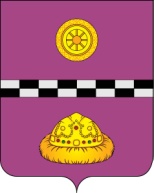 ПОСТАНОВЛЕНИЕот «01» августа 2023 г.			                                                                        № 312На основании решения Совета муниципального района «Княжпогостский» от   21 июня 2023 года № 324 «О внесении изменений и дополнений в решение Совета муниципального района «Княжпогостский» от 21.12.2022 № 288 «О бюджете муниципального района «Княжпогостский» на 2023 год и плановый период 2024 и 2025 годов»ПОСТАНОВЛЯЮ:           1. Внести изменения в постановление администрации муниципального района «Княжпогостский» от 19 января 2021 г. № 22 «Об утверждении муниципальной программы муниципального района «Княжпогостский» «Профилактика правонарушений и обеспечение безопасности на территории муниципального района «Княжпогостский», приложение № 1 и таблицу 3 приложения № 2 изложить в новой редакции согласно приложениям к настоящему постановлению.2. Считать утратившим силу постановление администрации муниципального района «Княжпогостский» от 18 мая 2023 г. № 198 «О внесении изменений в постановление администрации муниципального района «Княжпогостский» от             19 января 2021 г. № 22 «Об утверждении муниципальной программы муниципального района «Княжпогостский» «Профилактика правонарушений и обеспечение безопасности на территории муниципального района «Княжпогостский».           3. Контроль за исполнением настоящего постановления возложить на заместителя руководителя администрации муниципального района «Княжпогостский» Сакулину С.Е.	4. Настоящее постановление вступает в силу с момента его принятия, подлежит официальному опубликованию. Глава МР «Княжпогостский» -                                                                                                  руководитель администрации                                                 	               А.Л. НемчиновПояснительная запискак проекту постановления от ____ июля 2023 г. №_____ «О внесении изменений в постановление администрации муниципального района «Княжпогостский» от 19 января 2021 г. № 22 «Об утверждении муниципальной программы муниципального района «Княжпогостский» «Профилактика правонарушений и обеспечение безопасности на территории муниципального района «Княжпогостский»Необходимость принятия данного постановления возникла на основании решения Совета муниципального района «Княжпогостский» от   21 июня 2023 года № 324 «О внесении изменений и дополнений в решение Совета муниципального района «Княжпогостский» от 21.12.2022 № 288 «О бюджете муниципального района «Княжпогостский» на 2023 год и плановый период 2024 и 2025 годов»Начальник ЕДДС отдела по делам ГО и ЧСадминистрации МР «Княжпогостский»                                                             А.М. Духнай               СОГЛАСОВАНО:Сакулина С.Е.Станко С.И.Станко О.П.Хлюпина Н.А.Райков И.А.Рассылка: - ГО и ЧС – 1- финуправление – 1- отдел бухгалтерского учета – 1- отдел экономики – 1- управление образования – 1- управление культуры и спорта – 1 - ОМСУ – 9- ОМВД– 1- ЦСЗН – 1 - ЦЗН – 1 - ФКУ УИИ – 1 - ГИМС – 1 - реестр – 1О внесении изменений в постановление администрации муниципального района «Княжпогостский» от 19 января 2021 г. № 22 «Об утверждении муниципальной программы муниципального района «Княжпогостский»«Профилактика правонарушений и обеспечение безопасности на территории муниципального района «Княжпогостский» 